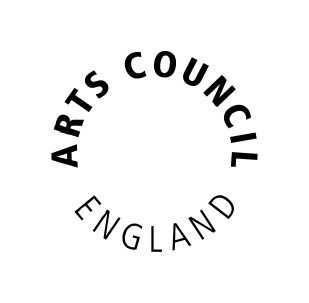 GOVERNMENT INDEMNITY SCHEMEIMPORTANT Before completing the application form, please read the following notes carefully:PRESENTATION OF APPLICATION1.  The form should be typed or completed in block capitals.  The loan list should be completed in the same way or may be word-processed in a similar layout as the sheet at the back of this form.  If an application is difficult to read or is unclear and cannot be easily photocopied, delays could occur.  Please do not attach or staple photographs/illustrations to any part of the loan list, but include them separately and in the same order as the list.TIMING OF APPLICATION2.  The application should arrive at Arts Council England no later than 3 months before indemnity is required - remember to allow time for periods of transport, storage, set-up and dismantling.  Priority will be given to applications received on time, and although late applications will be considered, it may not be possible to arrange indemnity in time for the requested start date.  The application should contain all the necessary details, otherwise further delays may occur.DUE DILIGENCE3. Museums, libraries and archives must take precautions to ensure that they acquire or borrow only ethically acceptable items. Guidance is set out in Combating Illicit Trade which is published on the DCMS website (http://www.museumsassociation.org/download?id=17156). Confirmation that due diligence procedures have been followed should be provided by a curator or director in section 3 of the application form.LOAN LIST4.  The loan list should be presented in alphabetical order of the owners, with a separate page(s) for each owner.  Each loan should be given a different reference number and marked up consecutively.  Page numbers are also very helpful.  It is very important to provide full information on each of the loans, i.e. title of work/description of artefact, medium, size, date, and full name and nationality, where appropriate, of the artist or craftsperson.  Other details may be essential for some items, e.g. for gold and silver, the weight and hallmark are very important.  The expert advisers, who need to approve the valuations, rely on the information in the list to identify and comment on the loans, so the better the description, the faster we can get advice.  The names and contact addresses of all the owners should also be given along with the source of valuation and, where possible, supporting evidence.  It is important to note that owners may not remain anonymous - this is because indemnity is an agreement between HM Government and the owner, and cannot be arranged in respect of a third party - but owners’ details will remain confidential.Please note that items valued at £1000 and under cannot be indemnified as this figure represents the Borrower's minimum liability.  Also, Arts Council England does not arrange indemnity for loans from national institutions.  Nationals lend at their own risk and you should contact the Registrar at the relevant national to make the appropriate loan arrangements.LOANS FROM ABROAD5.  When a valuation is quoted in a foreign currency, the Sterling equivalent should also be provided on the loan sheet.  The rate and the date of conversion and its source should be given (see Section 4) and we recommend that you use the Financial Times on Mondays.  However, the currency specified in the indemnity does not indicate the Sterling equivalent of any payments for claims as they may change with conversion rates.  Transit can be included for cover, provided that the transport conditions set out in the Guidelines for Indemnity Arrangements are observed.VALUATION6.  The valuation of each object should be agreed before the loan is accepted.  Valuations should be a      reasonable estimate of the current open market value (e.g. a fair estimate of the price the object would realise if sold on the open market).  The level at which indemnity cover is granted will depend on the advice of the experts and whether or not the valuations are considered to be acceptable for indemnity purposes.ILLUSTRATIONS7.  Good quality illustrations or photographs are needed to send to the experts advising on valuations (for example faxed images are not adequate) and should be clearly cross-referenced with the loan list.  They are required for all oil paintings valued at £60,000 and above, for works on paper (excluding photographs/posters) valued at £30,000 and above and for all other items, such as silver, textiles, sculpture and furniture, valued at £15,000 and above. If these cannot be supplied, there may be considerable delays.  If a catalogue or other publication is used for illustrations, it should also be clearly cross-referenced with the loan list.MANUSCRIPTS & BOOKS8.  Extra information is needed to send to the experts advising on valuations for manuscripts and books. This is required for all items valued at £15,000 and above. Please provide the item’s shelf or reference mark, a colour image of the item, a description of the item, including  the number of miniatures, borders, historiated initials, and illuminated initials (if any), and, if possible, the number of folios, measurements, provenance, date and origin. Please also provide a copy of the lending institution’s catalogue entry (if any) and a copy of the draft exhibition catalogue entry (if any). If these cannot be supplied, there may be considerable delays. If a catalogue entry or other publication is supplied, it should also be clearly cross-referenced with the loan list.ENVIRONMENTAL CONTROL9.  The environmental checklist should be completed in full and the supporting information emailed to the GIS team, government.indemnityscheme@artscouncil.org.uk. Arts Council England does not accept hard copies of environmental data.  Arts Council England’s Environmental Adviser may ask for further information and it is possible that additional environmental conditions may be added to the terms and conditions of the offer of indemnity, particularly where fragile material is involved.  If the borrower is aware of the fragility of an item, the relevant information should be provided.SECURITY10.  Details of security arrangements should be provided and the relevant information attached to the application.  The National Security Adviser may ask for further information, especially if a new venue is involved, and additional conditions may, occasionally, be added to the terms and conditions of the offer of indemnity.TRAVELLING EXHIBITIONS11.  When an exhibition travels to more than one venue, each venue should apply separately for indemnity to cover the period of transport, storage and display for which it is responsible.  Each venue should give Arts Council England full and accurate details of the loans and the dates of indemnity etc.  Arts Council England does not wish to act as a go-between for the venue and the exhibition organiser.ELIGIBILITY12.  Under the terms of the National Heritage Act 1980, museums, galleries and libraries funded by local authorities or universities, are eligible for Government Indemnity.  Other institutions may be approved as eligible for indemnity cover, but this is not automatic.  Arts Council England seeks approval from HM Treasury and for this we need you to send us copies of your most recent audited accounts and constitutional documents.BORROWER'S UNDERTAKING13.  The Undertaking attached to this form should be signed on behalf of the borrowing institution to confirm that it will take responsibility for the minimum liability, and agrees to the general terms of indemnity.  Without this signed Undertaking, arrangements for indemnity cover cannot be made.Arts Council EnglandOctober 2016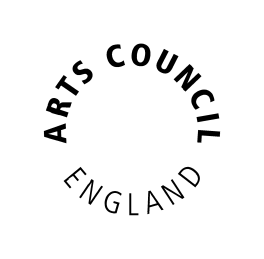 GOVERNMENT INDEMNITY SCHEME APPLICATION FORMANNOTATING ENVIRONMENTAL DATAPlease remember that only email attachments of environmental data should be submitted. Hard copies of data are not needed and should not be sent with your application.GOVERNMENT INDEMNITY SCHEMELIST OF ALL ITEMS FOR WHICH INDEMNITY COVER IS REQUIRED1.  BORROWER: (the institution that is taking responsibility for loans while on exhibition and in transit etc.)Name:Address:Telephone:E-mail:2.  TITLE OF EXHIBITION/LOAN: 3. DUE DILIGENCEConfirmation due diligence checks have been carried out to ensure only ethically acceptable items are borrowedName:                                                              Job Title:Confirmation due diligence procedures have been followed should be given by a curator or director                                                                                                                                                                                                                                                                                                                                                                                                                                                                                                                                                                                                                                                                                                                                                                                                                                                                                                                                                                                                                                                                                                                                                                                                                                                                                                                                                                                                                                                                                                                                                                                                                                                                                                                                                                                                                                                                                                                                                                                                                                                                                                                                                                                                                                                                                                                                                                                                                                                                                                                                                                                                                                                                                                                                                                                                                                                                                                                                                                                                                                                                                                                                                                                                                                                                                                                                                                                                                                                                                                                                                                                                                                                                                                                                                                                                                                                                                                                                                                                                                                  4. TOTAL VALUE OF ITEMS TO BE COVERED:  £
If loans are valued in foreign currency, please give an approximate Sterling equivalent, exchange rate used, source and date of exchange rate (please also see note under section 12)
£ 5. TOTAL NUMBER OF ITEMS TO BE COVERED:6.  PERIOD OF INDEMNITY COVER:*		From:        /         / 		To:        /        /Allow for periods of transit, storage, set-up and dismantling etc.*Indemnity for long-term loans is arranged for three years in the first instance but can subsequently be renewed for further three-year periods.7.  DISPLAY DATES:			From:        /         /		To:        /        /8.  DISPLAY AREA: Please specify the gallery/ies or space/s where indemnified loans will be displayed.  If a different building to that specified in Section 1 above is to be used, please give details belowName:Address:Telephone:E-mail:9.  REASON FOR EXHIBITION/LOANPlease explain the significance of the exhibition/loan and how it will contribute to public understanding and appreciation.  Please give a summary of the exhibition and, if possible, enclose copies of press releases or publicity. (Continue on a separate sheet if necessary.)10.  SECURITY ARRANGEMENTSIn transit: In store (before and after public display):On display: Other relevant security information:11.   ENVIRONMENTAL CONTROL PROVISIONS11.   ENVIRONMENTAL CONTROL PROVISIONS11.   ENVIRONMENTAL CONTROL PROVISIONS11.   ENVIRONMENTAL CONTROL PROVISIONS11.   ENVIRONMENTAL CONTROL PROVISIONSHave you provided the following information?  Please tick as appropriate.  If YES, please attach the relevant rmation.  If NO, please provide an explanation for its exclusion.Have you provided the following information?  Please tick as appropriate.  If YES, please attach the relevant rmation.  If NO, please provide an explanation for its exclusion.YesNoN/AIn transitThe transport vehicle has RH/T°C monitoring, RH/T°C control and air ride suspension.In transitThe transport vehicle has RH/T°C monitoring, RH/T°C control and air ride suspension.Climate in storageData for before the exhibition, after the exhibition and between venues (if on tour) are available. Please indicate if unpacking/packing takes place in display areas. Climate in storageData for before the exhibition, after the exhibition and between venues (if on tour) are available. Please indicate if unpacking/packing takes place in display areas. Light levels in storeIt is possible to extinguish all light in the store.  (No information is required if unpacking/packing takes place in display areas.)Light levels in storeIt is possible to extinguish all light in the store.  (No information is required if unpacking/packing takes place in display areas.)Climate on display	i) Environmental readings are provided for the same period one year prior to the display 	period.	Climate on display	i) Environmental readings are provided for the same period one year prior to the display 	period.	ii) The minimum and maximum conditions for RH per week will be within the band 40-65% with a maximum cycle of 10% within 24 hours, & temperature within the band 16-24C with a maximum cycle of 4C within 24 hours.ii) The minimum and maximum conditions for RH per week will be within the band 40-65% with a maximum cycle of 10% within 24 hours, & temperature within the band 16-24C with a maximum cycle of 4C within 24 hours.iii) Data loggers (if used, otherwise thermo hygrographs) set to record at 30 minute intervals round the clock.iii) Data loggers (if used, otherwise thermo hygrographs) set to record at 30 minute intervals round the clock.There may be good reason for not maintaining these conditions, if so please provide an explanation below:There may be good reason for not maintaining these conditions, if so please provide an explanation below:There may be good reason for not maintaining these conditions, if so please provide an explanation below:There may be good reason for not maintaining these conditions, if so please provide an explanation below:There may be good reason for not maintaining these conditions, if so please provide an explanation below:Light levels on display  	The lighting is:NaturalLight levels on display  	The lighting is:ElectricLight levels on display  	The lighting is:A combination of bothIt is at a level of 200 lux or below. (If not, please provide an explanation)It is at a level of 200 lux or below. (If not, please provide an explanation)It is at a level of 50 lux or below. (If not, please provide an explanation)It is at a level of 50 lux or below. (If not, please provide an explanation)iv)        Lux readings for the same period one year prior to the display period are provided with the applicationiv)        Lux readings for the same period one year prior to the display period are provided with the applicationPlease confirm thatSunlight and ultraviolet radiation has been excludedPlease confirm thatSunlight and ultraviolet radiation has been excluded	Blackout facilities exist	Blackout facilities exist	Heat from light sources has been controlled	Heat from light sources has been controlledIf the answer to any of these is 'no', please indicate below how potential problems might be overcome:If the answer to any of these is 'no', please indicate below how potential problems might be overcome:If the answer to any of these is 'no', please indicate below how potential problems might be overcome:If the answer to any of these is 'no', please indicate below how potential problems might be overcome:If the answer to any of these is 'no', please indicate below how potential problems might be overcome:Methods of monitoring on display i)Spot monitoring is undertakenMethods of monitoring on display i)Spot monitoring is undertaken	ii) Continuous monitoring is undertaken	ii) Continuous monitoring is undertakeniii) Have you provided details of when the equipment was last calibrated?	iii) Have you provided details of when the equipment was last calibrated?	Please give details of the equipment used to monitor RH, TC, light & UV:Please give details of the equipment used to monitor RH, TC, light & UV:Please give details of the equipment used to monitor RH, TC, light & UV:Please give details of the equipment used to monitor RH, TC, light & UV:Please give details of the equipment used to monitor RH, TC, light & UV:8.     Methods of display during exhibition	i)          Works on canvas/paper/board/etc. areGlazed8.     Methods of display during exhibition	i)          Works on canvas/paper/board/etc. areBacked8.     Methods of display during exhibition	i)          Works on canvas/paper/board/etc. areFramedii)         Will objects be placed on open display?	ii)         Will objects be placed on open display?	Will objects be displayed in cases? Will objects be displayed in cases? Please provide separate details of cases and methods of monitoring within the cases:Please provide separate details of cases and methods of monitoring within the cases:Please provide separate details of cases and methods of monitoring within the cases:Please provide separate details of cases and methods of monitoring within the cases:Please provide separate details of cases and methods of monitoring within the cases:GRAPHS (preferred format)1. 	Only email attachments of original data should be sent.2.	Computerised logging of RH, TC, light and UV radiation should be presented on graphs.3. 	Relative humidity and temperature curves should be clearly labelled.  Where curves cross over, they should be highlighted in different colours.4. 	On single-drum thermo hygrograph charts, where relative humidity and temperature charts may overlap, the time difference between the 2 curves should be marked on the chart.5.           Data loggers should be set to record at 30-minute intervals round the clock6. 	The lowest and highest relative humidity values and the lowest and highest temperature values for the monitoring period as a whole, e.g. a week should be marked on the graph.7. 	A written explanation should be provided for cycles of more than 10% RH and 4C T during any 24-hour period.8.	Light and UV radiation curves should be clearly identified.9.	The highest light and UV radiation values for the monitoring period as a whole, e.g. a week should be marked on the graph.10.	A written explanation should be provided for readings in excess of 200 lux.11. 	The start and end dates of the monitoring period should be written on the chart.12. 	The location where monitoring has taken place should be clearly stated.  A sketch of the room with the monitoring location marked, including doors and windows, would be helpful.TABLES1.	Only email attachments of original data should be sent.2.	RH/T Tables, particularly computer-generated readings should be plotted as graphs wherever possible.  Information as described above should then be provided.3.	If RH/T Tables are provided, the information should be grouped under the following headings: Date and Time period, Lowest and Highest RH values, Lowest and Highest Temperature values.4.	With RH/T Tables generated from spot-checks, readings at 9.00am, 12.00 noon, 3,00pm and 6.00pm should be taken and summarised into the highest and lowest readings for each day.5.	With computer-generated Tables, data at 2-hourly intervals over the 24-hour period should be collected and summarised as described under 4.6.	A written explanation should be provided for cycles of more than 10% RH and 4C T during any 24-hour period.7.	If light and UV radiation Tables are provided, the information should be grouped under the following headings: Date, Time Period, Highest Light Value, Highest UV Radiation Value, and Weather Conditions.  If daylight is used, readings should be taken at 3.00pm daily.  If electric lighting only is used, weekly readings are sufficient.8.	A written explanation should be provided for readings in excess of 200 lux.9.	The start and end dates of the monitoring period should be written on the Table.10.	The location where monitoring has taken place should be clearly stated.  A sketch of the room with the monitoring location marked, including doors and windows, would be helpful.11.  LOANS – presentation of loan listLOAN LISTS SHOULD BE IN PORTRAIT FORMAT AND ALL LOANS SHOULD BE NUMBERED CONSECUTIVELY
Please use the following page, attached, to list all loans which are to be indemnified. Continue on separate sheets if necessary.Alternatively, you may provide the list in your own format, provided this is printable and contains all the relevant information.
A separate page is required for each owner.Please provide a reference number for each loan and mark them up consecutively.  For example do not provide numbers 1, 2, 3 for each owner.  If loans are still provisional, you should indicate this and follow up with firm details as soon as possible. If not, indemnity cover for these items may not be arranged on time.Please specify full name & address of each owner.  Owners may not remain anonymous but their details will remain confidential. Do not include items valued at £1000 and under and/or items on loan from national institutions.12.  CONTACT AT BORROWING INSTITUTION (i.e. Who to contact for further information.)Name:Job role:Address:	Telephone:E-mail:13.  PLEASE RETURN THE COMPLETED FORMNo later than three months before the date from which indemnity is to begin, together with any attachments and enclosures, to:e-mail:			government.indemnityscheme@artscouncil.org.ukAlternatively by post to:The GIS teamAssistant, Government Indemnity SchemeArts Council England82 Granville StreetBirminghamB1 2LH	PROPERTY OF:PROPERTY OF:PROPERTY OF:PROPERTY OF:FULL DESCRIPTION(Title, dimensions, medium and date)FULL DESCRIPTION(Title, dimensions, medium and date)ARTIST/CRAFTSMANVALUATION(Please specify source and basis for figure. If valued in a foreign currency, please provide a Sterling Equivalent)1.2.3.4.5.